Religion and Popular CultureREL 240 / Winter 2014-15Phillips Exeter AcademyMr. Prescott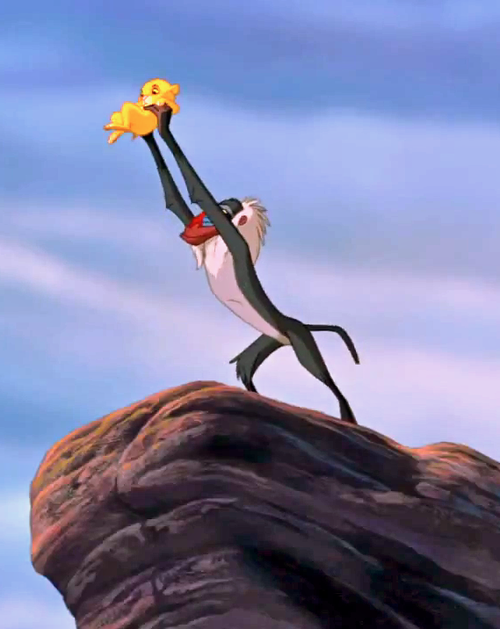 Instructor: Mr. Prescott Academy Building, Room 225Email: kprescott@exeter.edu Cell Phone: (207) 504-6512COURSE DESCRIPTIONReligion 240 has three primary aims: 1) to introduce students to the academic study of religion, 2) to offer students a brief but substantial introduction to major world religions, and 3) to invite students to become more intelligent and articulate interpreters and critics of popular culture. In the process, students examine popular portrayals of religions and the religious, with special attention to enduring stereotypes; they discover the ways that religion and popular culture offer us some of our most powerful cultural narratives, rituals, and symbols; and they explore the ways that our cultural obsessions, like sports and consumerism, blur the boundaries between the “religious” and the “secular.”Course Requirements, Evaluation, and PoliciesI. Required Text(s): Religion 240 course readings packet, distributed in class; other supplemental readings will also be made available as handouts in class, as well as posted on ExeterConnect.II. Evaluationi. Classroom Preparation/Participation (30%) – Students must thoroughly complete daily assigned reading and/or writing, and demonstrate command of the material by actively and effectively participating in Harkness discussion.ii. Short Essays (25%) – Students will write two short essays – one due right before winter break and one at the end of Unit 3 – that will each be 2 pages, typed, double-spaced (First essay is worth 10%, second is worth 15%)iii. Exam (20%) – Student will take one exam that covers Units 1 and 2.iv. Final Project (25%) – Students will research and prepare an independent project on a selected topic in religion and popular culture, culminating in a 20-minute Harkness discussion he or she will facilitate and a two to three page paper she or he will write.v. Late Work – If you feel that you will be unable to complete a written assignment by the due date, please speak to me in advance about the possibility of an extension. It is unacceptable to wait until the due date to ask for an extension (barring an extreme circumstance). All late papers will be marked down one full letter grade for each day of lateness. Also, please note that plagiarism is unacceptable, rarely successful, and will result in the severest of consequences.vi. Revision Policy – Any individual that receives a grade lower than a B- on an essay can revise said essay to bring the grade up to, but no higher than, a B-. Any individual that falls into this category is strongly encouraged to utilize this option.III. Religious Observances – Some students may wish to take part in religious observances that fall during the term. Should you have a religious observance that conflicts with participation in the course, please contact me as soon as possible to discuss appropriate accommodations.IV. Disabilities – Students with learning, physical, or psychiatric disabilities who may require disability-related classroom accommodations are encouraged to see me as soon as possible to discuss your particular needs. All discussions will remain confidential, though I may consult Student Health Services to discuss appropriate implementation of any accommodation requested.V. Illness – As noted above under Classroom Preparation/Participation, regular attendance is essential if one is to succeed in this course. However, I recognize illness is an unavoidable part of any academic year. If you will not be able to attend class due to illness, I ask that you please e-mail me so that appropriate plans can be made to make up and missed work.Unit 1: Introduction to “Religion” & “Popular Culture”Tuesday, 12/2/14 – Course Introduction & OverviewNo assigned readingsThursday, 12/4/14 – What is Religion?Read: John L. Esposito, Darrell J. Fasching, and Todd Lewis, “Introduction,” in World Religions Today (packet pp. 1-13)	For Monday and the rest of the term, see the detailed reading guide(s) on Exeter Connect.Friday, 12/5/14 – Analyzing Religion & Popular CultureRead: Bruce David Forbes, “Finding Religion in Unexpected Places,” from Religion and Popular Culture in America (packet pp. 14-23)Don't forget to look at the reading guide on Exeter Connect!Saturday, 12/6/14 – Rites of PassageRead: Victor Turner, “Betwixt and Between,” in The Forest of Symbols (handout in class)Monday, 12/8/14 – Liminality and CommunitasRead: Victor Turner, “Liminality and Communitas,” in The Ritual Process (handout in class)Wednesday, 12/10/14 – Sacred SpaceRead: Mircea Eliade, “Sacred Space and Making the World Sacred,” in The Sacred and the Profane: The Nature of Religion (handout in class)Unit 2: World Religions & Popular CultureThursday, 12/11/14 – Sacred Space in ActionClass will meet today at Phillips ChurchRead: John A. Grim, “Ecology and Religion: Ecology and Indigenous Traditions,” in the Encyclopedia of Religion, pp. 2616-2619 (handout in class)Friday, 12/12/14 – Indigenous Religious Traditions & Popular CultureRead: David Denby, “Going Native,” from The New Yorker (packet pp. 41-42)Read: Julien R. Fielding, “Native American Religion and Film: Interviews with Chris Eyre and Sherman Alexie,” from The Journal of Religion and Film (packet pp. 43-47).Films/TV Shows: The Last of the Mohicans (1992); Pocahontas (1995); Smoke Signals (1998); Atlantis: The Lost Empire (2001); Whale Rider (2002); Avatar (2009)Tuesday, 12/16/14 – Harry Potter’s World (Short Paper Due!)Read: No assigned readings (paper due)Note: Class will meet at Phillips Library to view the traveling exhibition, “Harry Potter’s World: Renaissance Science, Magic, and Medicine”Thursday, 12/18/14 – Writing WorkshopNo assigned readingsHappy Winter Break!Tuesday, 1/6/15 – The Hindu TraditionRead: James Lochtefeld, “Indian Religion” and “Hinduism,” from Stunningly Brief Introduction to World Religions (packet pp. 51-54)Read: Excerpts from Esposito, Fasching, and Lewis, World Religions Today (packet pp. 49-62, 64)Read: Patrick Olivelle, trans., “Brhadaranyaka Upanishad 2.4-2.5,” in Upanisads, pp. 28-33 (distributed in class; available on ExeterConnect)Thursday, 1/8/15 – Hindu Tradition in Popular CultureRead: Mark I. Pinsky, “Miscellaneous: ‘Hindu! There are 700 Million of Us!’” in The Gospel According to The Simpsons, pp. 146-155 (handout in class)Read: Cathy Lynn Grossman, “Hindu Lite,” from USA Today (handout in class)Read: “Yoga: Meditation in Action with Seane Corn,” 2009 National Public Radio interview for its weekly “Speaking of Faith” program (packet pp. 72-75)Films/TV Shows: The Jungle Book (1967); The Simpson’s (Episodes 907 and 1717); The Matrix (1999); Monsoon Wedding (2001); Bend it Like Beckham (2002); Slumdog Millionaire (2008); Cloud Atlas (2012)Friday, 1/9/15 – BuddhismRead: Lochtefeld, “Buddhism” (packet pp. 77-78)Read: Esposito, Fasching, and Lewis, “The Buddha: Context and Biography,” from World Religions Today (packet pp. 81-86)Monday, 1/12/15 – Buddhism in Popular CultureRead: Michael Brannigan, “There Is No Spoon: A Buddhist Mirror,” from The Matrix and Philosophy: Welcome to the Desert of the Real, pp. 101-110 (handout in class)Read: Esposito, Fasching, and Lewis, “Buddhism as Commodity and Buddhist Imagery as Sales Pitch,” from World Religions Today (packet p. 91)Films/TV Shows: Lost Horizon (1937); Groundhog Day (1993); Little Buddha (1993); Kundun (1997); Seven Years in Tibet (1997); The Fountain (2006)Wednesday, 1/14/15 – IslamRead: Lochtefeld, “Islam” (packet pp. 149-150)Read: I. Howard Marshall, “Sacred Writings” and “Worship and Festivals,” in Introduction to World Religions (pp. 401-403, 409-414; handout in class)Thursday, 1/15/15 – Islam in Popular CultureRead: Mark Pinsky, “Aladdin (1992): Encountering Islam,” from The Gospel According to Disney (packet pp. 155-156)Read: Esposito, Fasching, and Lewis, “Jihad,” “The Quran and Armed Struggle,” “Jihad: The Struggle for God,” and “Women and Muslim Family Law,” from World Religions Today (packet pp. 157-163)Read: Shyema Azam, “Finding Allah in All the Right Places,” from Marie Claire (packet pp. 165-166)Films/TV Shows: Aladdin (1992); Malcolm X (1992); Zero Dark Thirty (2012)Tuesday, 1/20/15 – Religious Identity and Popular CultureRead: Greg Peterson, “The Internet and Christian Muslim Communities,” from Religion and Popular Culture in America (pp. 123-137; handout in class)Thursday, 1/22/15 – Exam Review SessionStudy for examFriday, 1/23/15 – Exam (In Class)Study for examUnit 3:Blurring the Lines: Popular Culture & ReligionMonday, 1/26/15 – METIC/Exam ReviewRead: No assigned readingsWednesday, 1/28/15 – Mythology & Lake MonstersRead: Job 38; 40-42 and Jonah 1-4 (handout in class)Read: Loren Coleman and Patrick Huyghe, Lake Monsters, Sea Serpents, and Other Mystery Denizens of the Deep, pp. 3-25 (handout in class)Thursday, 1/29/15 – Mythology & the Hero's QuestRead: Gail Radley, “Spiritual Quest in the Realm of Harry Potter,” from ALAN (Assembly on Literature for Adolescents) Review (packet pp. 184-188)Read: Michael Dirda, “James Bond as Archetype (and Incredibly Cool Dude),” from The Chronicle of Higher Education (packet pp. 193-196)Friday, 1/30/15 – American PilgrimagesRead: Mark Pinsky, “The Theme Parks: American Pilgrimage,” from The Gospel According to Disney (packet pp. 221-223)Read: Eric Michael Mazur and Tara K. Koda, “The Happiest Place on Earth: Disney’s America and the Commodification of Religion,” from God in the Details: American Religion in Popular Culture, pp. 299-315 (handout in class)Tuesday, 2/3/15 – The Mythology of “Culture Lite”Read: Michelle Lelwica, “Losing Their Way to Salvation: Women, Weight Loss, and the Salvation Myth of Culture Lite,” in Religion and Popular Culture in America, pp. 175-194 (handout in class)Thursday, 2/5/15 – The Spirituality of SportsRead: Joseph L. Price, “An American Apotheosis: Sports as Popular Religion,” from From Season to Season (packet pp. 231-238)Read: "Acts of Faith” (packet pp. 241-243)Friday, 2/6/15 – The 2012 ApocalypseRead: Selection from Anthony F. Aveni, The End of Time: The Maya Mystery of 2012 (handout in class)Watch: Trailer for “2012” (2009) (Posted on ExeterConnect under “Class Links”)Monday, 2/9/15 – Writing WorkshopRead: No assigned readingsUnit 4: Individual ProjectsThursday, 2/12/15 – Paper Due / Library OrientationFinish paper / meet in libraryFriday, 2/13/15 – Library Day 2Work on final project / meet in libraryTuesday, 2/17/15 – Library Day 3Work on final project / meet in libraryThursday, 2/19/25 – Library Day 4Work on final project / meet in libraryFriday, 2/20/15 – Projects 1 and 2Do homework assigned by classmatesMonday, 2/23/15 – Projects 3 and 4Do homework assigned by classmatesWednesday, 2/25/15 – Projects 5 and 6Do homework assigned by classmatesThursday, 2/26/15 – Projects 7, 8, and 9 (Fat Block)Do homework assigned by classmatesFriday, 2/27/15 – Projects 10 and 11Do homework assigned by classmatesTuesday, 3/3/15 – Projects 12 and 13Do homework assigned by classmatesExam days Thursday, Friday, Saturday (final paper due during our exam block, day and time TBA)